PHẦN GHI ĐIỂM CHUNG VÀ KÍ NHẬN CỦA GIÁO VIÊNI. Kiểm tra đọc: (10 điểm)  1. Đọc thành tiếng : (7 điểm)              Giáo viên cho học sinh chọn một trong các bài đọc sau: Bài đọc 1      Nghỉ hè, bố mẹ dẫn chị em Hà đi sở thú. Ở đó có sư tử, hổ, sóc và có cả chú chim công múa rất đẹp.Bài đọc 2    Chủ nhật, bố mẹ nghỉ  ở nhà. Bố giúp mẹ giặt đồ,  Lan thì bế em để mẹ đi chợ và sắp cơm.Bài đọc 3        Nhà sóc ở gần nhà gà mơ. Sáng sáng, sóc qua nhà gà mơ rủ bạn đi  học. Sóc giúp đỡ bạn học tập tiến bộ.Bài đọc 4     Sáng sớm, mẹ đưa Hà đi phố và mua đủ thứ cho cả nhà. Mẹ mua bút vẽ cho em bé, chăn ấm cho bà và cà phê cho bố.2. Đọc hiểu (3 điểm)Chim énChim én bị lạc đàn khi đang đi trú rét. Chim én bị ngã trong sân nhà bạn Hà. Vì gió rét nên bạn Hà nhờ mẹ đan một chiếc tổ bằng len.Từ đó chim én và Hà là bạn thân.II. Kiểm tra viết: ( 10 điểm)1. Tập chép ( 7 điểm)            Giáo viên chép bài trên bảng lớp cho học sinh tập chép chính tả: Bé đỡ mẹ   Hè về, Lan ở nhà giúp mẹ bán hàng. Bạn còn tự dọn dẹp nhà cửa và bế em. Lan đã lớn nên mẹ đỡ vất vả.2. Bài tập: ( 3 điểm)     (Hs không chép yêu cầu của bài)   a. Điền vào chỗ chấm ng hay ngh:            ........ỉ  hè                                               bạn   .......a   b. Điền vào chỗ chấm  on  hay ot :              Chim h.......                                             c......  ngựa                                                                                              THANG ĐIỂM − ĐÁP ÁNLưu ý: Cách tính điểm trung bình điểm Tiếng Việt = (điểm đọc + điểm viết): 2I. Kiểm tra  đọc (10 điểm)1. Đọc thành tiếng ( 7 điểm)- Đọc đúng (đúng tiếng, ngắt hơi đúng, lưu loát, tốc độ tối thiểu khoảng 20 tiếng/phút): 7 điểm- Mỗi lỗi đọc sai, đọc thừa, đọc thiếu trừ 0,25 điểm.2. Đọc hiểu: (3 điểm ) Câu 1: ( 1,5 điểm)- Trả lời đúng      A. sânCâu 2: ( 1,5 điểm)  - Nối đúng mỗi từ với tranh tương ứng được 0, 5 điểm.              II. Kiểm tra kĩ năng viết (10 điểm)1. Chính tả (7 điểm)Mỗi lỗi viết sai, viết thừa, viết thiếu trừ  0,25 điểm.2. Bài tập (3 điểm): Mỗi đáp án đúng được 0,75 điểma.  Nghỉ hè, bạn  Nga .b. Chim hót, con ngựa.* Trình bày, chữ viết:  (Yêu cầu: Bài viết sạch , đẹp ,đúng mẫu cỡ chữ không tẩy xóa. )       Trường TH Hà ThanhMA TRẬN ĐỀ KIỂM TRA HỌC KÌ IMÔN: Tiếng Việt – Lớp 1ANăm học: 2020 - 2021PHẦN GHI ĐIỂM CHUNG VÀ KÍ NHẬN CỦA GIÁO VIÊNI. Phần trắc nghiệm: Khoanh vào chữ cái trước đáp án đúng:  Câu 1: (1điểm) Kết quả của phép tính  9 - 4  = … là? Câu 2: (1điểm) Số bé nhất trong các số từ 0 đến 10 là?  Câu 3: (1điểm)  6 + 0 ….. 4+5 Dấu cần điền vào chỗ chấm là: Câu 4:  (1 điểm)      Các số  2, 10, 6, 5  được xếp theo thứ tự từ bé đến lớn là: II. Phần tự luận:Câu 1: Tính: ( 1,5 điểm)          17	         10	          19	          16		18	          13       +		       +		      +	       	      -		      +                    +              2		  4		   0		   2		   1		   6         ........    	........	........	..........	..........	.........Câu 2: Tính ( 1,5 điểm)   8 – 0  =   .........	      5 + 1 =  ......4 + 4 =  ........                              9 - 2  = …….                                     8 -  5 + 1 = …..                             8 - 2 + 0 =…..Câu 3: Điền dấu thích hợp vào chỗ chấm: Câu 4: Viết các số : 7,  1,  9,  10,  4 . (1 điểm)a) Theo thứ tự từ bé đến lớn ............................................................................b) Theo thứ tự từ lớn đến bé:  ...........................................................................Câu 5: Viết phép tính thích hợp:  ( 1 điểm)Có 1 con ong đang hút mật và  4 con ong nữa đang bay tới.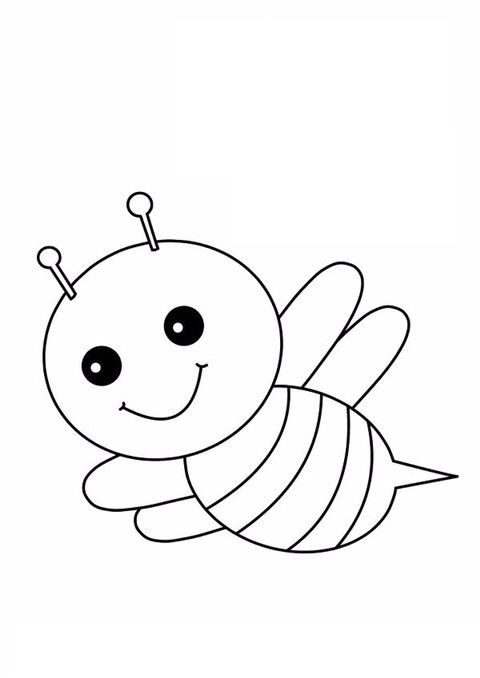 Có tất cả          con ong ?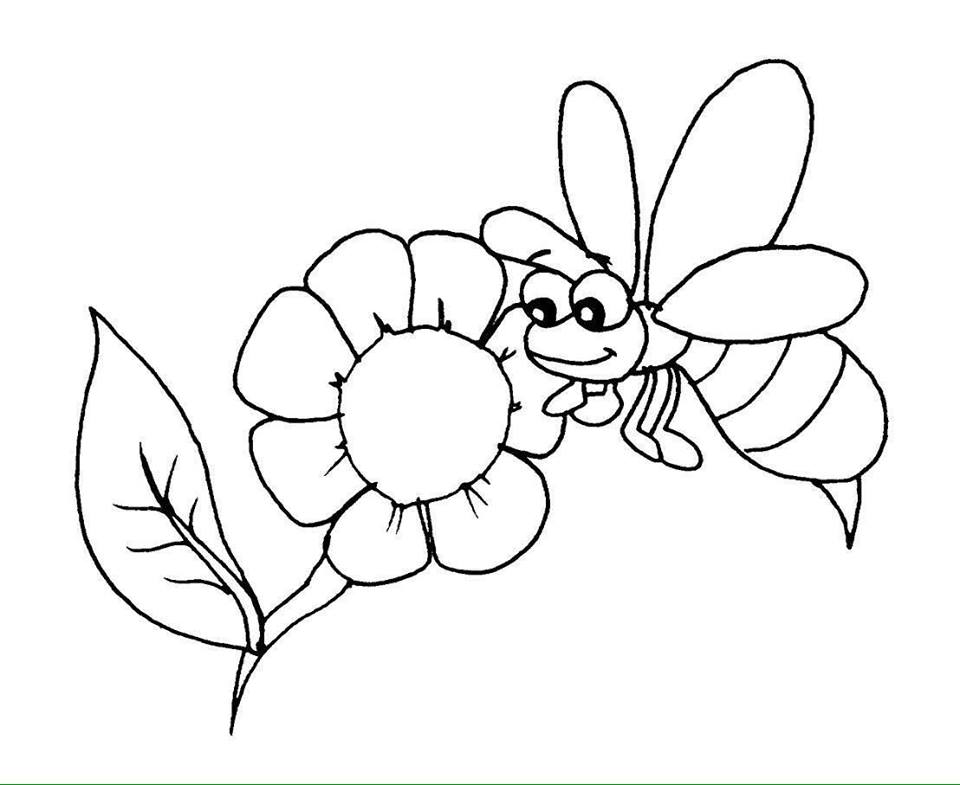 Có tất cả            con ong.BIỂU ĐIỂMI. PHẦN TRẮC NGHIỆM( 4 Điểm)Học sinh khoanh đúng mỗi ý đúng cho 1 điểmII. PHẦN TỰ LUẬN( 6 điểm)Trường TH Hà ThanhMA TRẬN ĐỀ KIỂM TRA HỌC KÌ IMÔN: TOÁN – LỚP 1ANăm học: 2020 – 2021TRƯỜNG TIỂU HỌC HÀ THANHHọ và tên : ………………………………Lớp 1ABÀI KIỂM TRA CUỐI KÌ INĂM HỌC 2020 – 2021MÔN TIẾNG VIỆT – LỚP 1Thời gian làm bài: 40  phútĐiểmNhận xét của giáo viên chấm………………………………………………………………………………………………………Giáo viên coi kí………………………………………………………………Giáo viên chấm kí…………………….…………………….…………………….Câu 1:  Khoanh tròn vào chữ cái trước câu trả lời đúng.Chim én bị ngã ở ?Câu 1:  Khoanh tròn vào chữ cái trước câu trả lời đúng.Chim én bị ngã ở ?A. sânC. ngõB. vườnD. cửaCâu 2: Nối đúng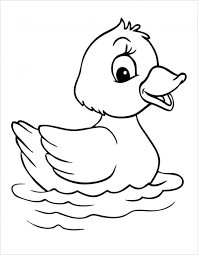 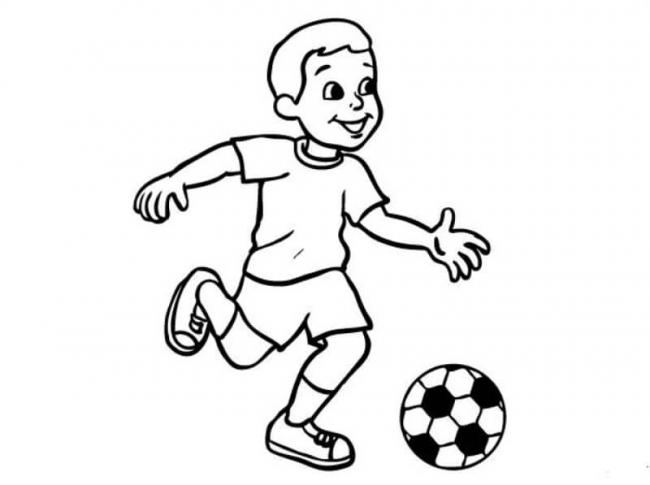 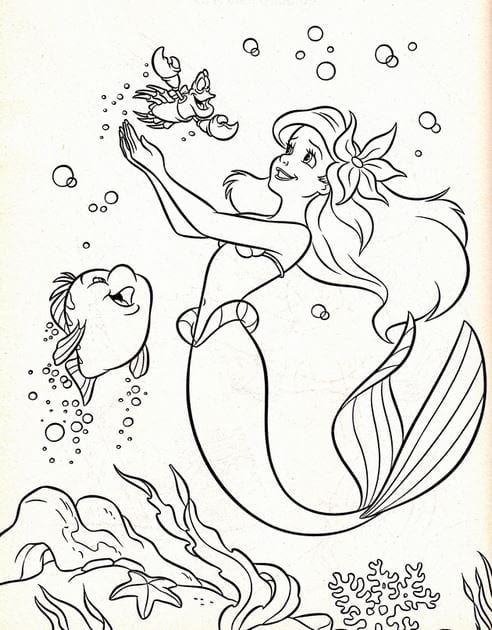 Câu 2: Nối đúngMạch kiến thứcMạch kiến thứcSố câu, số điểmMức độ 1Mức độ 1Mức độ 2Mức độ 2Mức độ 3Mức độ 3Tổng điểmMạch kiến thứcMạch kiến thứcSố câu, số điểmTNTLTNTLTNTLKiểm tra đọcBài tập đọc hiểuSố câu11Kiểm tra đọcBài tập đọc hiểuCâu số12Kiểm tra đọcBài tập đọc hiểuSố điểm1,51,53Kiểm tra đọcĐọc thành tiếngSố điểm7Kiểm tra viếtBài tập về luật chính tảSố câu1Kiểm tra viếtBài tập về luật chính tảCâu số1Kiểm tra viếtBài tập về luật chính tảSố điểm33Kiểm tra viếtChính tảSố điểm7TRƯỜNG TIỂU HỌC TIÊN ĐỘNGHọ tên HS: ………………………………Lớp 1DBÀI KIỂM TRA CUỐI KÌ INĂM HỌC 2020 – 2021MÔN TOÁN – LỚP 1Thời gian làm bài: 40  phútĐiểmNhận xét của giáo viên chấm (nếu có)………………………………………………………………………………………………………Giáo viên coi kí, ghi rõ họ tên………………………………………………………………Giáo viên chấm kí, ghi rõ họ tên…………………….…………………….…………………….A. 4B. 6C. 5D. 3A. 10B. 9C. 1D.  0A. >B. <C. =A. 2, 10, 6, 5.B. 2, 5, 6, 10.C. 10, 6, 5, 2.D. 2, 6, 5, 10.6  …. 4 + 3                7 + 2….10 7 - 3 ….10 – 5               10 – 0 …0 + 10 Câu 1Câu 2Câu 3Câu 4CDBBCâuĐáp ánĐiểmCâu1 (1,5 điểm) Mỗi phép tính (tính đúng và viết kết quả tính đúng )  0,25Câu 2 (1,5điểm)Mỗi phép tính đúng0,25Câu 3(1 điểm)Điền dấu đúng  mỗi phép so sánh0, 25Câu 4  (1 điểm )- Viết được theo thứ tự từ bé đến lớn:  1, 4,7, 9, 10.0, 5Câu 4  (1 điểm )- Viết được theo thứ tự từ lớn đến bé: 10, 9,7,4,1.0, 5Câu 5(1 điểm )- Viết đúng phép tính: 1 + 4 = 5  - Hoàn thành đúng câu trả lời : Có tất cả 5 con ong.1TTChủ đềChủ đềMĐ 1MĐ 1MĐ2MĐ2MĐ 3MĐ 3TổngTTChủ đềChủ đềTNTLTNTLTNTLTổng1Số họcSố câu12122191Số họcCâu số11,23 3,42,45Tổng số  câu1112219Tổng số điểm13 122  1     10